Assignment 3: BiomechanicsGoal of the assignmentPractice the making of a free-body-diagramAssignment You are asked to draw and use a Free-body-diagram1. Look at this situation: you are sitting straight up at your desk, your arms hanging down beside your body Draw a sketch in a side view of this situationDraw a sketch  in a side view of your upper body (intersection through your belly button), leave out your arms (so draw trunk and head only)Draw a free-body-diagram in this sketchExplain with this free-body-diagram why the forces in your back muscles and on your low back vertebrae increase when you bend forwards2. Imagine two situations of a person working with a keyboard on the table, now including the arms; the first with the elbows leaning on the armrests / or on the desk. The other with the arms hanging freely in the air (unsupported).Draw in two sketches the side views of the situation (in the first situation you can choose for  leaning on the armrests or on the table)Explain by making free-body-diagrams what is the difference in forces in the arms and shoulders.   3. And lastly, look at the situation below where you sit at a desk, bending forwards with your neck, supporting your arms on the desk top.Draw a free-body-diagram to explain why the load on the neck muscles and on the cervical vertebrae is higher than compared to a situation in which you are sitting straight in front of your screen. Estimate the load on the neck muscles. 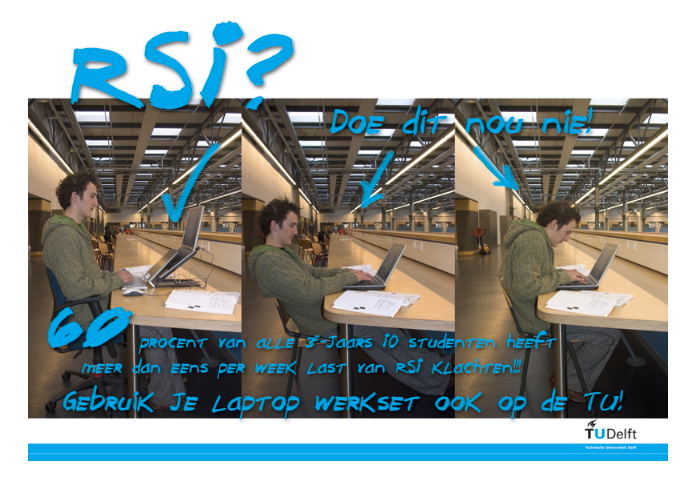 